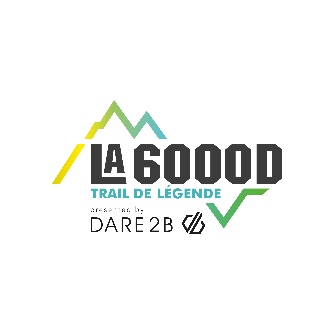 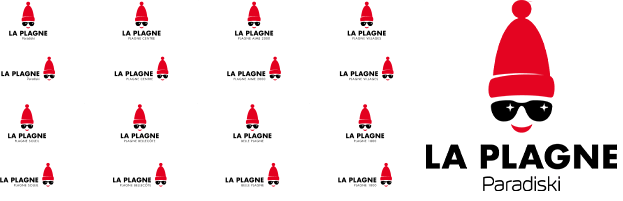 NAVETTES GRATUITES VALLEE / ALTITUDE :AIME-LA-PLAGNE (vallée) <–> PLAGNE BELLECOTE (altitude) Places limitées – 1 bus                     SAMEDI 27 JUILLET 2024Arrêt possible au départ à Plagne 1800 pour aller à Plagne Centre, Plagne Soleil, Plagne Villages et Aime 2000
NAVETTES GRATUITES INTER-STATIONS :JEUDI 25 - VENDREDI 26 – SAMEDI 27 JUILLET 2024PLAGNE CENTRE –> PLAGNE 1800 –> PLAGNE BELLECOTE
                                                                               TELECABINES GRATUITS INTER-STATIONS :PLAGNE BELLECOTE <–> BELLE PLAGNETélécabine – GratuitDe 9h00 à 23h30Vendredi 26 juillet ouverture à 8h00 et samedi 27 juillet 2024 ouverture à 6h30
PLAGNE CENTRE <–> PLAGNE AIME 2000Télémétro – GratuitDe 8h00 à 23h30PLAGNE CENTRE <–> PLAGNE VILLAGESTélébus – GratuitDe 9h00 à 23h30PLAGNE SOLEIL <–> PLAGNE VILLAGESNavette – GratuitDe 9h00 à 23h20 (stop entre 12h30 et 13h30 puis 19h30 à 20h30)NAVETTES AU DEPART DE AIME (départ de la 6000D en vallée) POUR PLAGNE BELLECOTE
Devant le collègeNAVETTES AU DEPART DE AIME (départ de la 6000D en vallée) POUR PLAGNE BELLECOTE
Devant le collègeNAVETTES AU DEPART DE AIME (départ de la 6000D en vallée) POUR PLAGNE BELLECOTE
Devant le collègeNAVETTES AU DEPART DE AIME (départ de la 6000D en vallée) POUR PLAGNE BELLECOTE
Devant le collège5h30POUR PLAGNE CENTRERELAYEUR 6000D EN RELAIS OU ACCOMPAGNATEURS11h3013h3015h30NAVETTES AU DEPART DE PLAGNE BELLECOTE (en altitude) POUR AIME EN VALLEE
Devant l’arrêt navettesNAVETTES AU DEPART DE PLAGNE BELLECOTE (en altitude) POUR AIME EN VALLEE
Devant l’arrêt navettesNAVETTES AU DEPART DE PLAGNE BELLECOTE (en altitude) POUR AIME EN VALLEE
Devant l’arrêt navettes12h3014h3016h30DEPARTHORAIRES DE DEPARTPLAGNE CENTREToutes les 30 minutes entre 7H30 (Pour être au départ de la 6D Lacs le vendredi) et 23H00 (fin de service) 
et au quotidien départ à 8H00PLAGNE 1800Toutes les 30 minutes entre 7H40 (Pour être au départ de la 6D Lacs le vendredi) et 23H10 (fin de service)PLAGNE BELLECOTEToutes les 30 minutes entre 7H50 (Pour être au départ de la 6D Lacs le vendredi) et 23H20 (fin de service)